Внеурочная деятельность "Разговор о правильном питании"Конспект занятия изучения нового материала на тему:«Плох обед, если хлеба нет»Продолжительность: 35 минут.Класс: 2Подготовила: учитель начальных классовЗакотнова В.В.Внеурочная деятельность "Разговор о правильном питании"Конспект занятия изучения нового материала на тему:«Плох обед, если хлеба нет»Продолжительность: 35 минут.Класс: 2Подготовила: учитель начальных классовЗакотнова В.В.Цели: подвести учащихся к пониманию важности здоровья для человека; формирование представления об обеде как обязательном дневном приеме пищи, его структуре; сформировать представление о важности правильного питания.        Задачи: развивать социально-бытовые компетенции, связанные с приготовлением пищи; сформировать начальные представление о том, как необходимо заботиться о своем здоровье; прививать бережное отношение к хлебу; воспитывать уважение к труду людей, выращивающих хлеб; воспитывать ответственное отношение к своему здоровью;        Планируемые результаты:        Предметные:  научиться понимать необходимость вести здоровый образ жизни;- использовать для сохранения и укрепления своего здоровья  режим и правильное питания;- расширить знания о правилах питания, направленных на сохранение и укрепление здоровья и формировать готовность соблюдать эти правила;        Метапредметные (критерии сформированности УУД).       Познавательные: -перерабатывать полученную информацию: наблюдать и делать самостоятельные выводы; -строить свое сообщение в устной и письменной форме; -выделять существенную информацию из сообщений разных видов; -осуществлять анализ объектов с выделением существенных и несущественных признаков;  -строить рассуждения в форме связи простых суждений об объекте, его свойствах, связях;        Регулятивные: -определять цель деятельности  с помощью учителя и самостоятельно;-понимать, принимать и сохранять учебную задачу;- действовать по плану и планировать свои учебные действия; -контролировать процесс и результаты деятельности, вносить коррективы; -адекватно оценивать свои достижения, осознавать возникающие трудности и стараться искать способы их преодоления.               Коммуникативные:- выполнять различные роли в группе;- формулировать собственное мнение;- уметь договариваться и приходить к общему решению в совместной деятельности;-  понимать возможности существования у людей различных точек зрения, в том числе не совпадающих с его собственной;      - уметь ориентироваться на позицию партнёра в общении и взаимодействии.Цели: подвести учащихся к пониманию важности здоровья для человека; формирование представления об обеде как обязательном дневном приеме пищи, его структуре; сформировать представление о важности правильного питания.        Задачи: развивать социально-бытовые компетенции, связанные с приготовлением пищи; сформировать начальные представление о том, как необходимо заботиться о своем здоровье; прививать бережное отношение к хлебу; воспитывать уважение к труду людей, выращивающих хлеб; воспитывать ответственное отношение к своему здоровью;        Планируемые результаты:        Предметные:  научиться понимать необходимость вести здоровый образ жизни;- использовать для сохранения и укрепления своего здоровья  режим и правильное питания;- расширить знания о правилах питания, направленных на сохранение и укрепление здоровья и формировать готовность соблюдать эти правила;        Метапредметные (критерии сформированности УУД).       Познавательные: -перерабатывать полученную информацию: наблюдать и делать самостоятельные выводы; -строить свое сообщение в устной и письменной форме; -выделять существенную информацию из сообщений разных видов; -осуществлять анализ объектов с выделением существенных и несущественных признаков;  -строить рассуждения в форме связи простых суждений об объекте, его свойствах, связях;        Регулятивные: -определять цель деятельности  с помощью учителя и самостоятельно;-понимать, принимать и сохранять учебную задачу;- действовать по плану и планировать свои учебные действия; -контролировать процесс и результаты деятельности, вносить коррективы; -адекватно оценивать свои достижения, осознавать возникающие трудности и стараться искать способы их преодоления.               Коммуникативные:- выполнять различные роли в группе;- формулировать собственное мнение;- уметь договариваться и приходить к общему решению в совместной деятельности;-  понимать возможности существования у людей различных точек зрения, в том числе не совпадающих с его собственной;      - уметь ориентироваться на позицию партнёра в общении и взаимодействии.       Личностные: -демонстрировать навыки культурного поведения при общении;- осознавать культуру правильного питания как основное средство здорового образа жизни; -уяснить для себя, что правильное, здоровое питание – это показатели культуры человека; -стремиться  использовать полученные знания в жизни; -выполнять изученные правила охраны и укрепления здоровья.Оборудование: презентация, карточки для «Инфо-угадайки», карточки с пословицами, рабочая тетрадь «Разговор о правильном питании»,  коллекция разнообразных хлебобулочных изделий,  изображения: «Плох обед, если хлеба нет», «Хлеб всему голова».                                                     Ход занятия:1. Организационный момент.        Проверка готовности к занятию, психологический настрой «Поздоровайся глазами».       - Давайте поздороваемся глазами, улыбнемся  друг другу и подарим  хорошее настроение. Хорошее настроение всегда помогает справиться с любой задачей и добиться хороших результатов. Сегодня мы должны хорошо поработать  и справиться со всеми заданиями. 2. Актуализация знаний.  -Мы сегодня продолжим разговор о правильном питании.«Инфо-угадай-ка»- На доске вам предложены карточки с разными действиями, распределите их на две группы и сделайте соответствующий вывод, выбрав красную карточку:- пицца- овощи                                                                      ПРАВИЛЬНОЕ- молочные продукты                                               ПИТАНИЕ- чипсы- фрукты                                                                     НЕПРАВИЛЬНОЕ-хлеб                                                                           ПИТАНИЕ-конфеты-Учащиеся делают вывод о том, какие продукты полезны для здоровья человека.3. Определение темы занятия и постановка цели занятия. - Сегодня на уроке мы выясним, какой продукт является самым важным для человека.       Личностные: -демонстрировать навыки культурного поведения при общении;- осознавать культуру правильного питания как основное средство здорового образа жизни; -уяснить для себя, что правильное, здоровое питание – это показатели культуры человека; -стремиться  использовать полученные знания в жизни; -выполнять изученные правила охраны и укрепления здоровья.Оборудование: презентация, карточки для «Инфо-угадайки», карточки с пословицами, рабочая тетрадь «Разговор о правильном питании»,  коллекция разнообразных хлебобулочных изделий,  изображения: «Плох обед, если хлеба нет», «Хлеб всему голова».                                                     Ход занятия:1. Организационный момент.        Проверка готовности к занятию, психологический настрой «Поздоровайся глазами».       - Давайте поздороваемся глазами, улыбнемся  друг другу и подарим  хорошее настроение. Хорошее настроение всегда помогает справиться с любой задачей и добиться хороших результатов. Сегодня мы должны хорошо поработать  и справиться со всеми заданиями. 2. Актуализация знаний.  -Мы сегодня продолжим разговор о правильном питании.«Инфо-угадай-ка»- На доске вам предложены карточки с разными действиями, распределите их на две группы и сделайте соответствующий вывод, выбрав красную карточку:- пицца- овощи                                                                      ПРАВИЛЬНОЕ- молочные продукты                                               ПИТАНИЕ- чипсы- фрукты                                                                     НЕПРАВИЛЬНОЕ-хлеб                                                                           ПИТАНИЕ-конфеты-Учащиеся делают вывод о том, какие продукты полезны для здоровья человека.3. Определение темы занятия и постановка цели занятия. - Сегодня на уроке мы выясним, какой продукт является самым важным для человека.Отгадайте загадку:Вот он –Тёплый, золотистый.В каждый дом,На каждый стол –Он пожаловал – пришёл. В нем –Здоровье, наша сила,В нем –Чудесное тепло.Сколько рукЕго растило,Охраняло, берегло!   (Хлеб)- О чем же сегодня мы будем говорить?- А что для вас означают слово «хлеб»? \ любые ответы детей Как вы думаете, насколько важно употребление хлеба в пищу для здоровья человека? \ любые ответы детейСпасибо вам за интересные мысли! Надеюсь, сегодня ваше представление о хлебе и его значении для  здоровья человека расширится.4. Работа по теме занятия.а) Беседа о хлебе. -Рассмотрите образцы хлебных продуктов. Чем они похожи, а чем отличаются?\ любые ответы детей.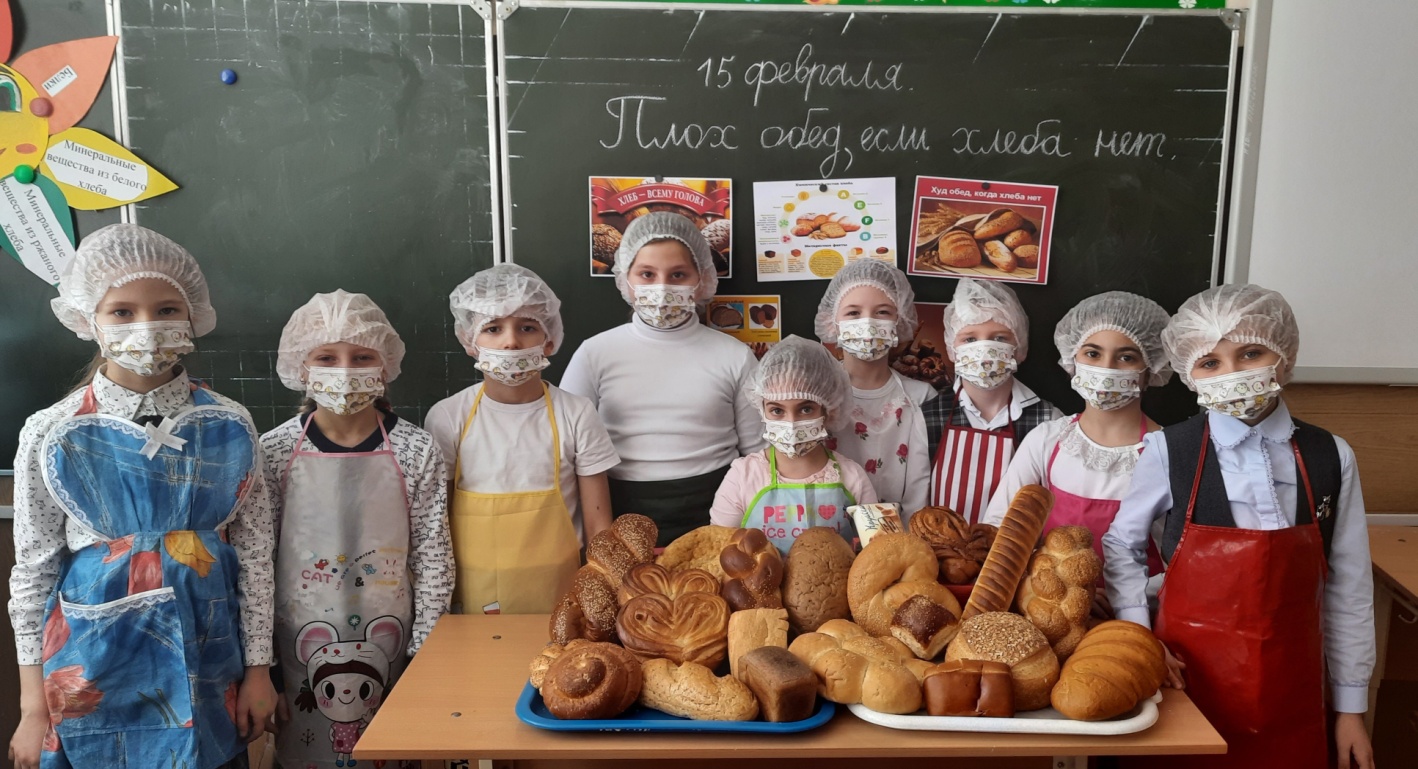 -А вы знаете, когда появился хлеб? Ученые считают, что «матерью» хлеба стала каша из цельного зерна, приготовленная древним человеком и случайно попавшая на раскаленные камни очага. Так появилась первая лепешка.Время шло, и человек превратил приготовление хлеба в настоящее искусство. Вначале появились каменные жернова — цельное зерно стали размалывать в муку, и хлеб стал мягче, вкуснее. Египтяне подарили миру хлеб из кислого теста. Случилось это около 5000 лет назад. Секрет приготовления «воздушного» хлеба переняли древние евреи и финикийцы, а уже от них — римляне и греки.Чем севернее жили люди, тем темнее и грубее был их хлеб. Пшеница любит тепло и солнце, а рожь к холодам менее чувствительна. Потому на столе скандинавских и славянских народов хлеб чаще всего был ржаной, а пшеничная булка появлялась лишь по праздникам.б) Игра «Цветик- Семицветик»А сейчас мы поиграем в игру «Цветик- Семицветик». Специалисты во всем мире  признают полезность хлеба.  Открывая по лепестку, мы узнаем, что дает человеку хлеб. \дети отрывают у цветка по лепестку, зачитывают информацию:УГЛЕВОДЫ (с обратной стороны лепестка расшифровка)•С хлебом человек получает около 50% необходимых ежедневно углеводов. Углеводы дают человеку энергию.БЕЛКИ• За счет хлеба на 35% удовлетворяется суточная потребность организма в белках, которые  являются источником витаминов группы «В» и  помогают организму ребенка расти и развиваться. При недостатке витамина   В может проявляться повышенная возбудимость, быстрая утомляемость, раздражительность. Витамин  Е «отвечает» за здоровье кожи ребенка. Витамин РР способствует снижению уровня холестерина в крови.МИНЕРАЛЬНЫЕ ВЕЩЕСТВА ИЗ БЕЛОГО ХЛЕБА• Хлеб — прекрасный источник минеральных веществ: кальция, фосфора, железа. Минеральные вещества, которые находятся в составе, способствуют полноценному росту, физическому и умственному развитию. Железо – необходимо для нормальной работы иммунной системы, улучшает кровь, помогает усвоению витаминов. Магний, необходимый для правильного развития опорно-двигательного аппарата.Отгадайте загадку:Вот он –Тёплый, золотистый.В каждый дом,На каждый стол –Он пожаловал – пришёл. В нем –Здоровье, наша сила,В нем –Чудесное тепло.Сколько рукЕго растило,Охраняло, берегло!   (Хлеб)- О чем же сегодня мы будем говорить?- А что для вас означают слово «хлеб»? \ любые ответы детей Как вы думаете, насколько важно употребление хлеба в пищу для здоровья человека? \ любые ответы детейСпасибо вам за интересные мысли! Надеюсь, сегодня ваше представление о хлебе и его значении для  здоровья человека расширится.4. Работа по теме занятия.а) Беседа о хлебе. -Рассмотрите образцы хлебных продуктов. Чем они похожи, а чем отличаются?\ любые ответы детей.-А вы знаете, когда появился хлеб? Ученые считают, что «матерью» хлеба стала каша из цельного зерна, приготовленная древним человеком и случайно попавшая на раскаленные камни очага. Так появилась первая лепешка.Время шло, и человек превратил приготовление хлеба в настоящее искусство. Вначале появились каменные жернова — цельное зерно стали размалывать в муку, и хлеб стал мягче, вкуснее. Египтяне подарили миру хлеб из кислого теста. Случилось это около 5000 лет назад. Секрет приготовления «воздушного» хлеба переняли древние евреи и финикийцы, а уже от них — римляне и греки.Чем севернее жили люди, тем темнее и грубее был их хлеб. Пшеница любит тепло и солнце, а рожь к холодам менее чувствительна. Потому на столе скандинавских и славянских народов хлеб чаще всего был ржаной, а пшеничная булка появлялась лишь по праздникам.б) Игра «Цветик- Семицветик»А сейчас мы поиграем в игру «Цветик- Семицветик». Специалисты во всем мире  признают полезность хлеба.  Открывая по лепестку, мы узнаем, что дает человеку хлеб. \дети отрывают у цветка по лепестку, зачитывают информацию:УГЛЕВОДЫ (с обратной стороны лепестка расшифровка)•С хлебом человек получает около 50% необходимых ежедневно углеводов. Углеводы дают человеку энергию.БЕЛКИ• За счет хлеба на 35% удовлетворяется суточная потребность организма в белках, которые  являются источником витаминов группы «В» и  помогают организму ребенка расти и развиваться. При недостатке витамина   В может проявляться повышенная возбудимость, быстрая утомляемость, раздражительность. Витамин  Е «отвечает» за здоровье кожи ребенка. Витамин РР способствует снижению уровня холестерина в крови.МИНЕРАЛЬНЫЕ ВЕЩЕСТВА ИЗ БЕЛОГО ХЛЕБА• Хлеб — прекрасный источник минеральных веществ: кальция, фосфора, железа. Минеральные вещества, которые находятся в составе, способствуют полноценному росту, физическому и умственному развитию. Железо – необходимо для нормальной работы иммунной системы, улучшает кровь, помогает усвоению витаминов. Магний, необходимый для правильного развития опорно-двигательного аппарата.Отгадайте загадку:Вот он –Тёплый, золотистый.В каждый дом,На каждый стол –Он пожаловал – пришёл. В нем –Здоровье, наша сила,В нем –Чудесное тепло.Сколько рукЕго растило,Охраняло, берегло!   (Хлеб)- О чем же сегодня мы будем говорить?- А что для вас означают слово «хлеб»? \ любые ответы детей Как вы думаете, насколько важно употребление хлеба в пищу для здоровья человека? \ любые ответы детейСпасибо вам за интересные мысли! Надеюсь, сегодня ваше представление о хлебе и его значении для  здоровья человека расширится.4. Работа по теме занятия.а) Беседа о хлебе. -Рассмотрите образцы хлебных продуктов. Чем они похожи, а чем отличаются?\ любые ответы детей.-А вы знаете, когда появился хлеб? Ученые считают, что «матерью» хлеба стала каша из цельного зерна, приготовленная древним человеком и случайно попавшая на раскаленные камни очага. Так появилась первая лепешка.Время шло, и человек превратил приготовление хлеба в настоящее искусство. Вначале появились каменные жернова — цельное зерно стали размалывать в муку, и хлеб стал мягче, вкуснее. Египтяне подарили миру хлеб из кислого теста. Случилось это около 5000 лет назад. Секрет приготовления «воздушного» хлеба переняли древние евреи и финикийцы, а уже от них — римляне и греки.Чем севернее жили люди, тем темнее и грубее был их хлеб. Пшеница любит тепло и солнце, а рожь к холодам менее чувствительна. Потому на столе скандинавских и славянских народов хлеб чаще всего был ржаной, а пшеничная булка появлялась лишь по праздникам.б) Игра «Цветик- Семицветик»А сейчас мы поиграем в игру «Цветик- Семицветик». Специалисты во всем мире  признают полезность хлеба.  Открывая по лепестку, мы узнаем, что дает человеку хлеб. \дети отрывают у цветка по лепестку, зачитывают информацию:УГЛЕВОДЫ (с обратной стороны лепестка расшифровка)•С хлебом человек получает около 50% необходимых ежедневно углеводов. Углеводы дают человеку энергию.БЕЛКИ• За счет хлеба на 35% удовлетворяется суточная потребность организма в белках, которые  являются источником витаминов группы «В» и  помогают организму ребенка расти и развиваться. При недостатке витамина   В может проявляться повышенная возбудимость, быстрая утомляемость, раздражительность. Витамин  Е «отвечает» за здоровье кожи ребенка. Витамин РР способствует снижению уровня холестерина в крови.МИНЕРАЛЬНЫЕ ВЕЩЕСТВА ИЗ БЕЛОГО ХЛЕБА• Хлеб — прекрасный источник минеральных веществ: кальция, фосфора, железа. Минеральные вещества, которые находятся в составе, способствуют полноценному росту, физическому и умственному развитию. Железо – необходимо для нормальной работы иммунной системы, улучшает кровь, помогает усвоению витаминов. Магний, необходимый для правильного развития опорно-двигательного аппарата.МИНЕРАЛЬНЫЕ ВЕЩЕСТВА ИЗ РЖАНОГО ХЛЕБА• Хлеб ржаной и из пшеничной муки грубого помола содержит в 5 раз больше, чем в белом, таких необходимых организму элементов, как железо, марганец, медь, цинк. Цинк необходим для поддержания нормальной мозговой активности и полноценного обмена веществ.КЛЕТЧАТКА•Клетчатка - грубые растительные волокна, необходимые для правильного пищеварения, способствуют нормальной работе кишечника, улучшают аппетит и выводят токсины, то есть, яды.КРАХМАЛ•В хлебе много крахмала, который превращается в глюкозу, необходимую для полноценной работы мозга.Вывод: хлеб полезен для людей. Лучше выбирать сорта из муки грубого помола или с добавлением отрубей. 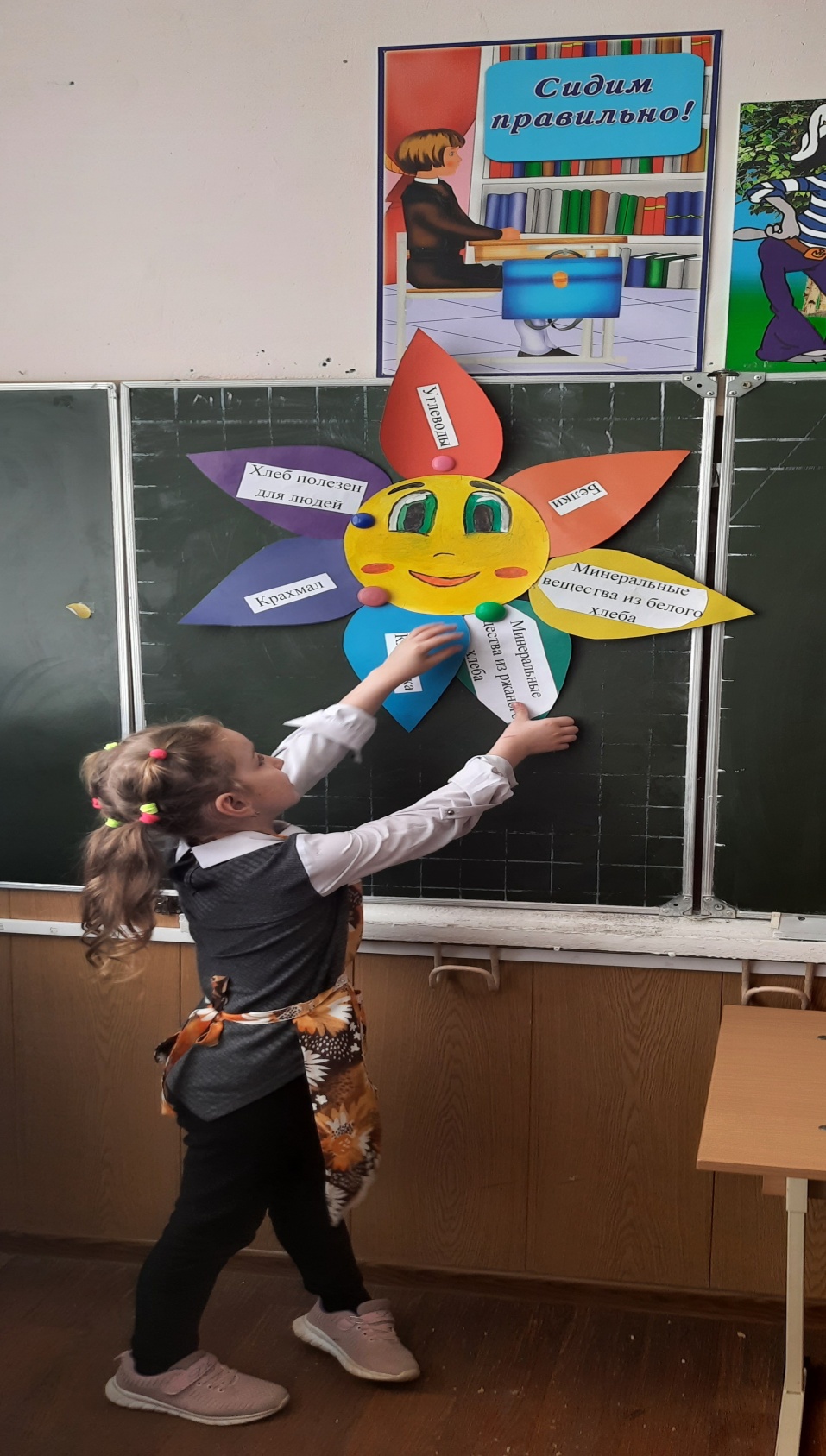 МИНЕРАЛЬНЫЕ ВЕЩЕСТВА ИЗ РЖАНОГО ХЛЕБА• Хлеб ржаной и из пшеничной муки грубого помола содержит в 5 раз больше, чем в белом, таких необходимых организму элементов, как железо, марганец, медь, цинк. Цинк необходим для поддержания нормальной мозговой активности и полноценного обмена веществ.КЛЕТЧАТКА•Клетчатка - грубые растительные волокна, необходимые для правильного пищеварения, способствуют нормальной работе кишечника, улучшают аппетит и выводят токсины, то есть, яды.КРАХМАЛ•В хлебе много крахмала, который превращается в глюкозу, необходимую для полноценной работы мозга.Вывод: хлеб полезен для людей. Лучше выбирать сорта из муки грубого помола или с добавлением отрубей. МИНЕРАЛЬНЫЕ ВЕЩЕСТВА ИЗ РЖАНОГО ХЛЕБА• Хлеб ржаной и из пшеничной муки грубого помола содержит в 5 раз больше, чем в белом, таких необходимых организму элементов, как железо, марганец, медь, цинк. Цинк необходим для поддержания нормальной мозговой активности и полноценного обмена веществ.КЛЕТЧАТКА•Клетчатка - грубые растительные волокна, необходимые для правильного пищеварения, способствуют нормальной работе кишечника, улучшают аппетит и выводят токсины, то есть, яды.КРАХМАЛ•В хлебе много крахмала, который превращается в глюкозу, необходимую для полноценной работы мозга.Вывод: хлеб полезен для людей. Лучше выбирать сорта из муки грубого помола или с добавлением отрубей. в)  Беседа  «От зернышка до хлебушка»  - К хлебу в старину относились свято, ведь хлеб доставался тяжелым трудом. Чтобы попасть на стол, хлеб проходит длинный, трудный путь. Весь год трудятся земледельцы, заботясь о будущем урожае. Подготовка семян, сев, прополка, пахота – всё важно,  в хлеборобском деле не т мелочей. А когда наступает горячая пора жатвы и днём, и ночью гудят в поле комбайны, мчатся по дорогам машины, гружённые тяжёлым, золотым зерном. Нельзя упустить ни дня, ни часа, ни минуты. 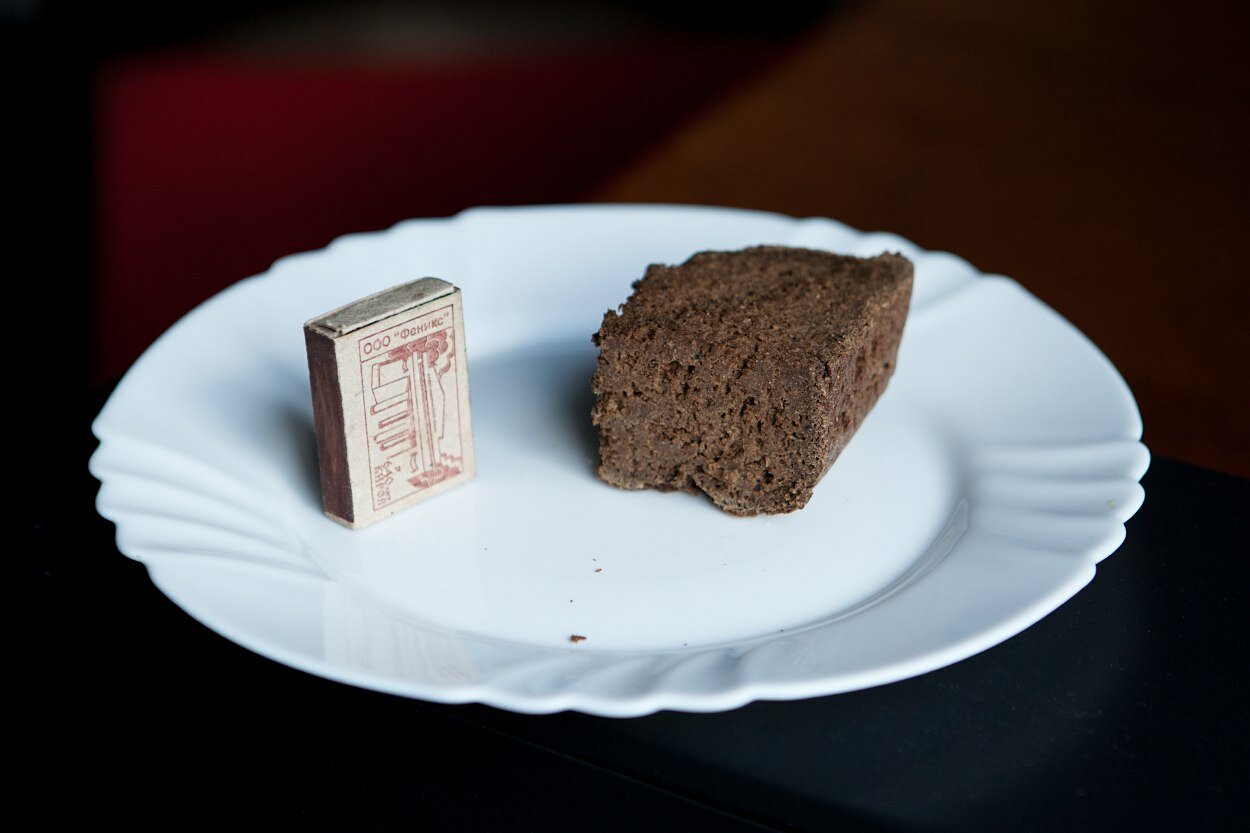 -Очень бережно надо относиться даже к маленькому кусочку хлеба. В музее истории Ленинграда хранится кусочек заплесневелого хлеба. Таков был в зимние месяцы блокады дневной паёк для жителей осаждённого фашистами города. Блокада длилась  900 дней и ночей. Жители города получали 125 г хлеба на весь день, но именно он, этот хлеб помог ленинградцам не только выстоять, но и победить.    Люди, пережившие войну, голод, берегут каждую крошку и никогда не выбросят даже маленький кусочек пищи, хлеба в мусорное ведро.г) Микроитог.-Давайте подведем итог нашей беседы о хлебе. Составьте правила обращения с хлебом: \ дети составляют правила, например:  •	Уважай хлеб и труд хлеборобов сам и учи этому других.•	Бери хлеба столько, сколько съешь.•	Остатки хлеба отдай птицам или животным.•	Не выбрасывай чёрствый хлеб, из него можно приготовить другие блюда.д) Практическая работа в группах. Представление блюд.  «Кулинарная студия» -Ребята, ученики нашего класса подготовили дома и хотят поделиться с вами рецептами приготовления блюд из черствого хлеба.1 ученик: Бутерброды детские «Башни» Взять 4 ломтика белого хлеба. Ломтики намазать маслом с двух сторон, кроме первого. Первый  ломтик покрыть кружочком  сыра, второй-ломтиком огурца,  третий - кружочком яйца, отварной моркови или помидора.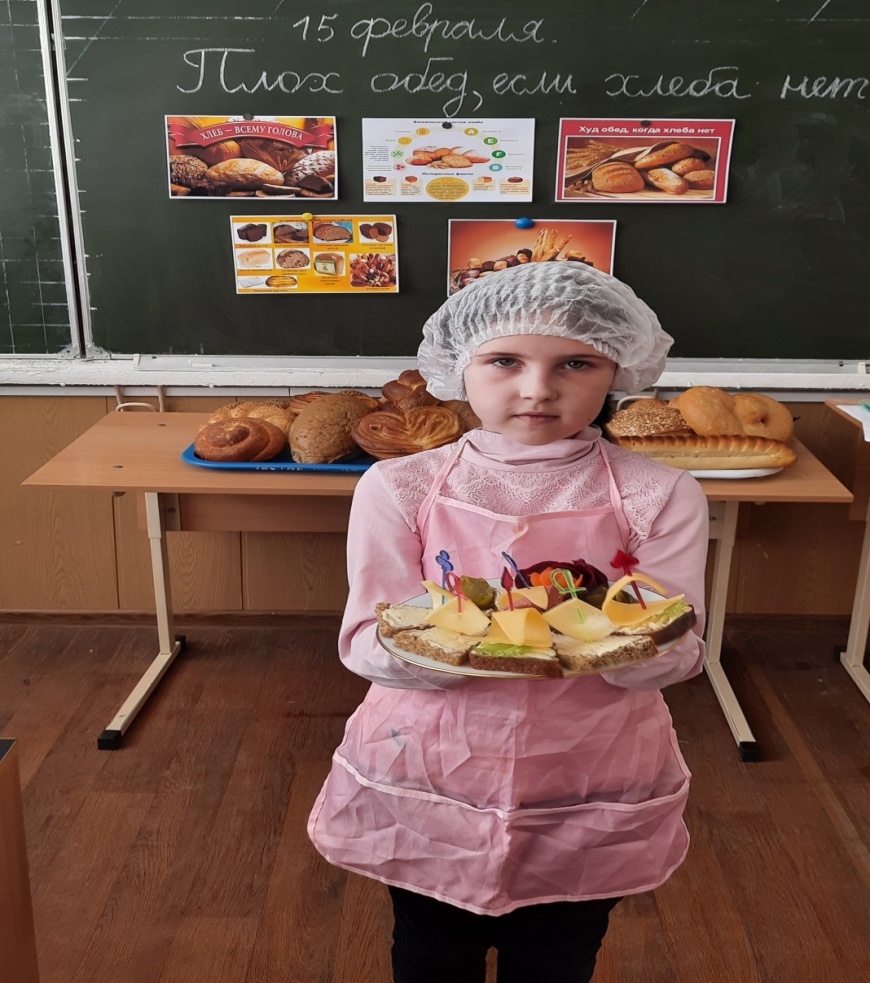 2 ученик: Канапе. Из черствого хлеба канапе вырезать удобнее. Для украшения можно использовать все, что есть у хозяйки под рукой: майонез, масло, сыр ,яйца , маслины, овощи, ягоды, зелень, брынзу. Чтобы их легче было брать , втыкают шпажки.     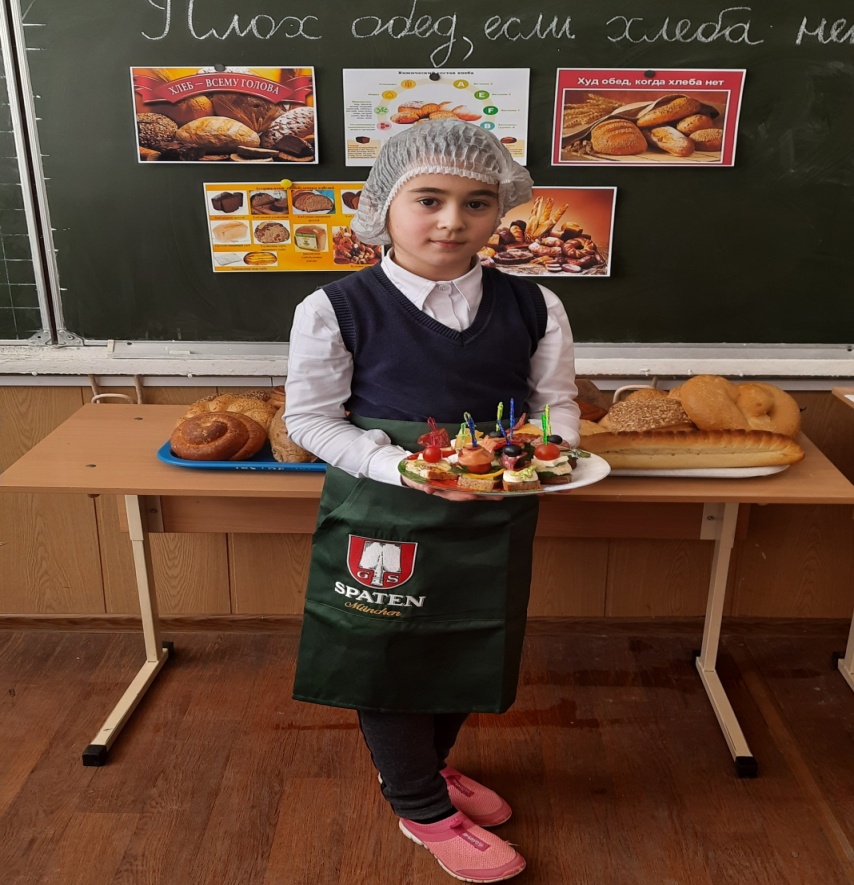       3 ученик: Вафельные трубочки. Потребуется: сливочное масло – 300 г; куриные яйца – 8 шт.; пшеничная мука –        2 ст.; сахарный песок – 1,5 ст.; ванилин – 1 пакетик (1 г).Приготовление: растопить сливочное масло; соединить с яйцами и сахаром; затем все ингредиенты перемешать и добавить муку; в самом конце подмешать ванилин. Вафли, приготовленные по следующему рецепту, получаются очень вкусными и рассыпчатыми. вафельницу перед выпеканием нужно смазать маслом и следовать инструкции прибора.А сейчас мы с вами будем готовить вафельные трубочки по этому рецепту. 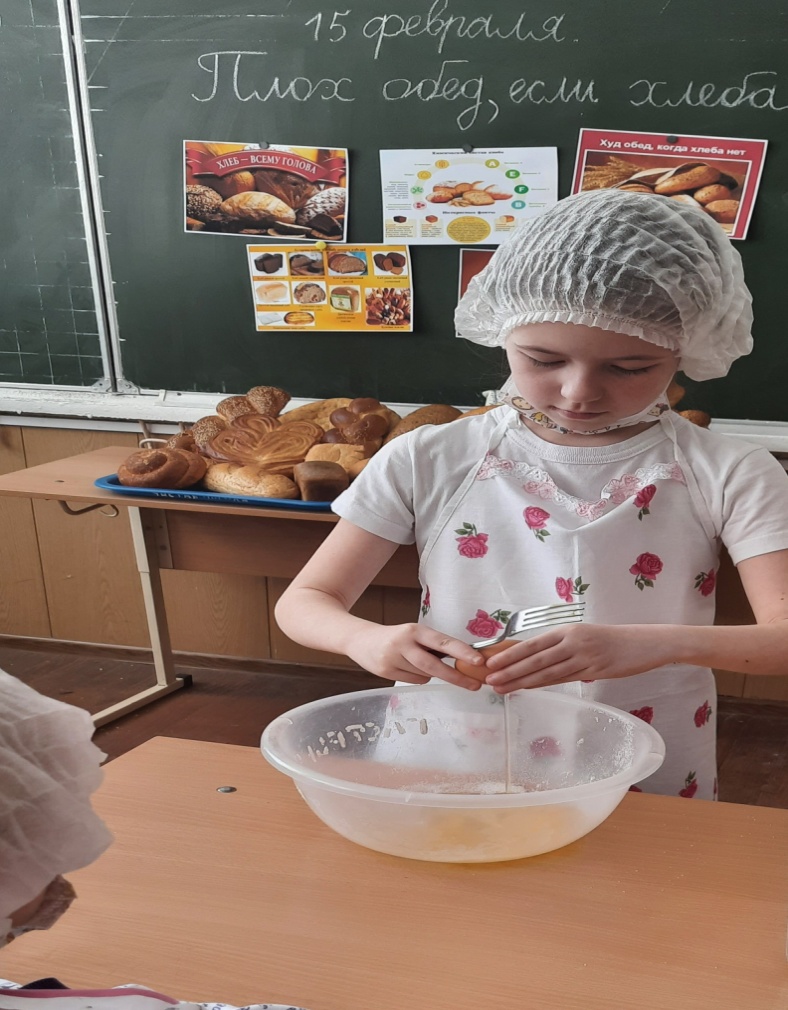 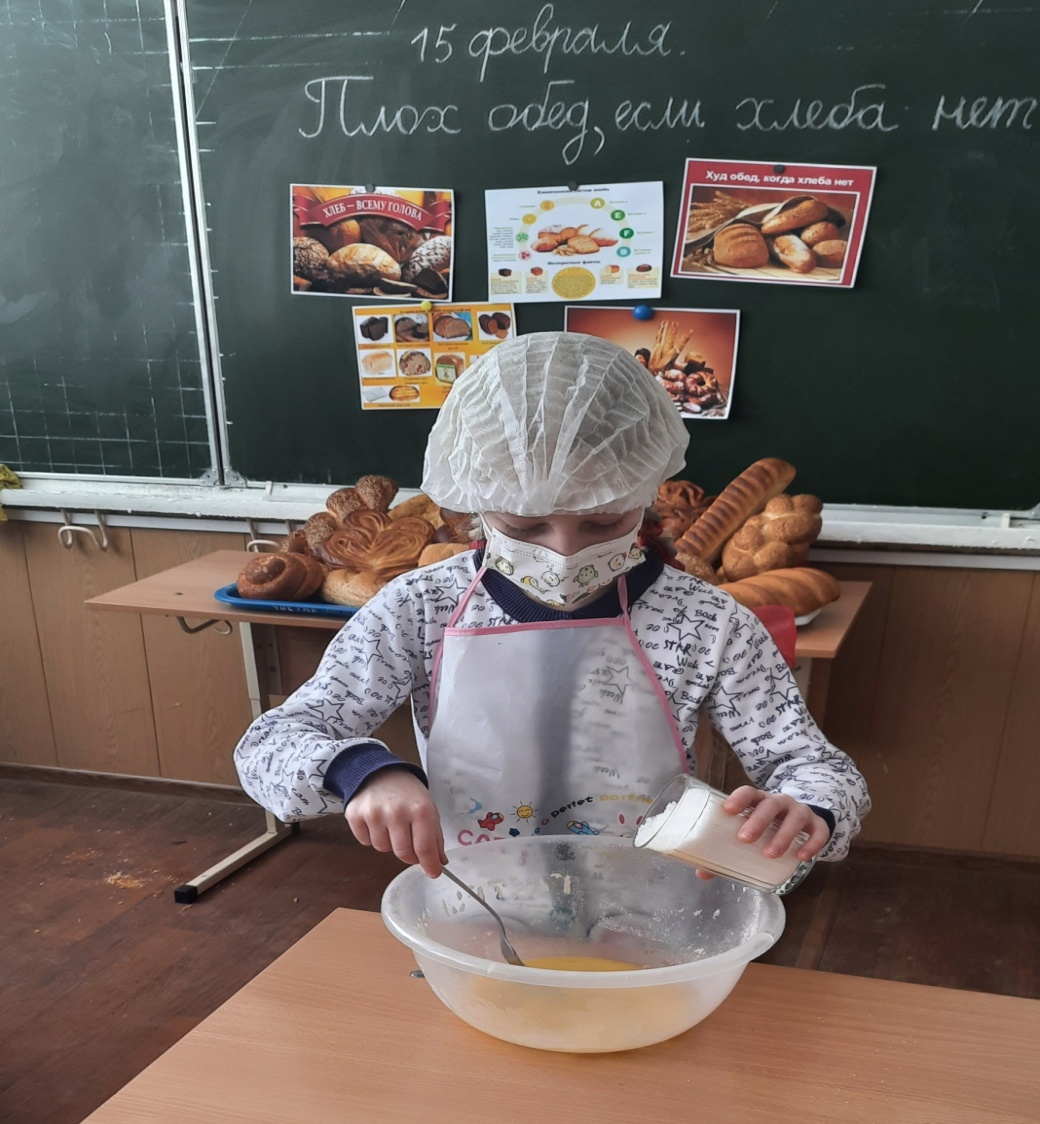 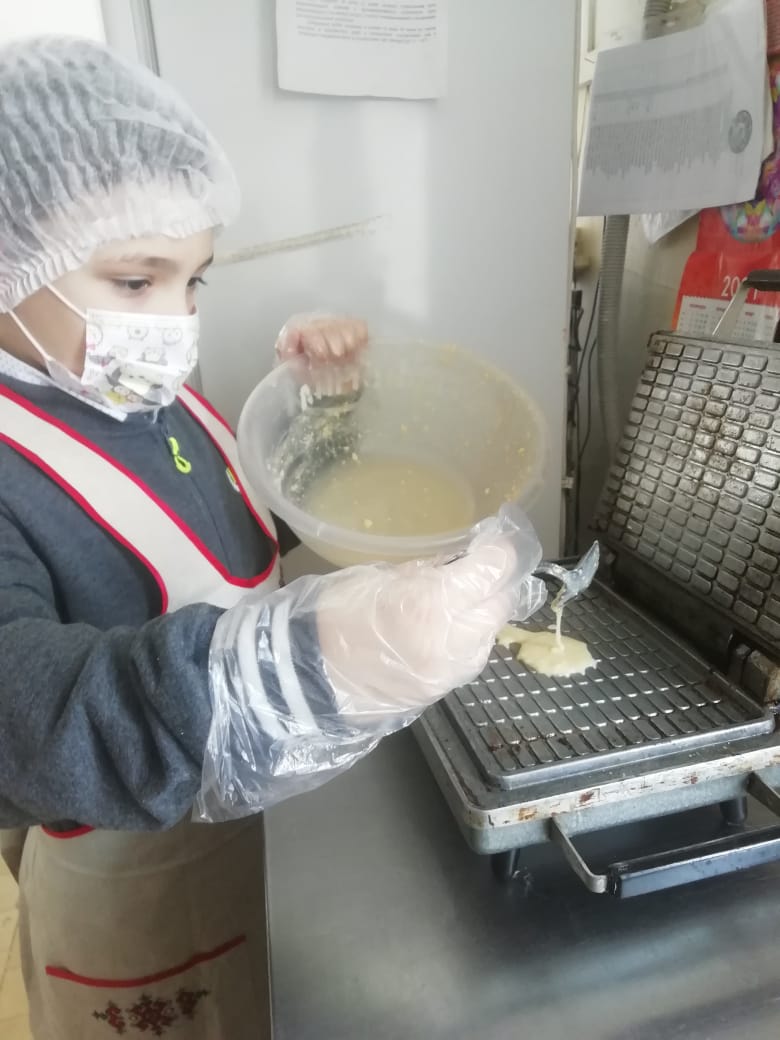 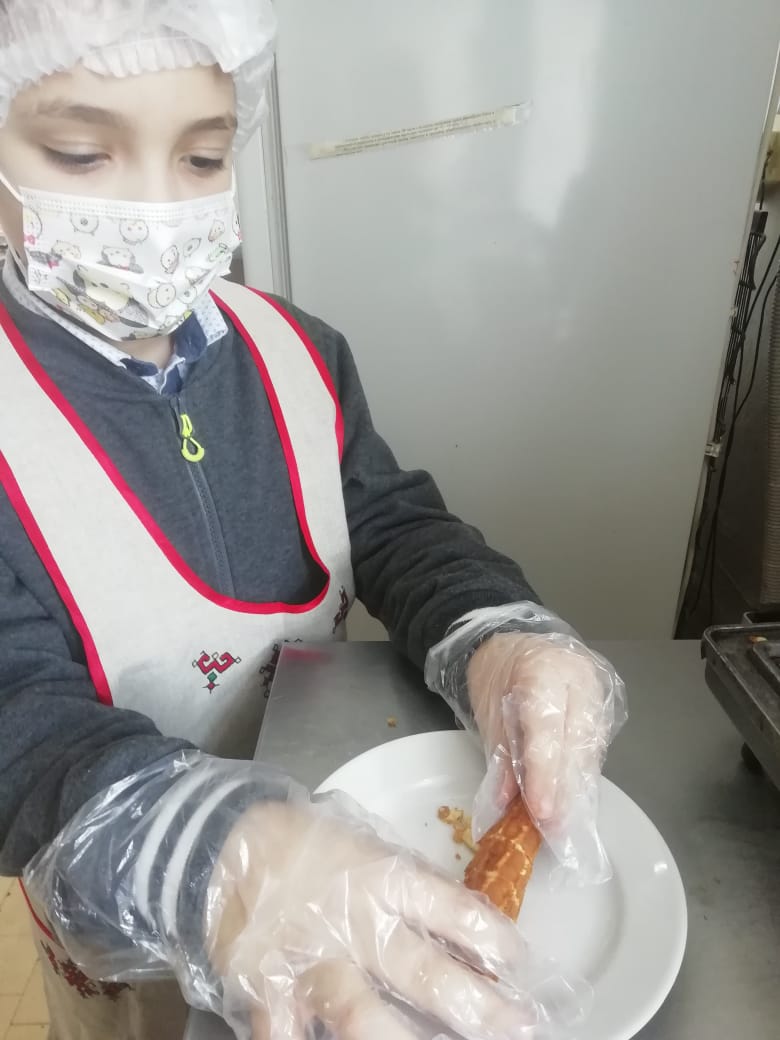 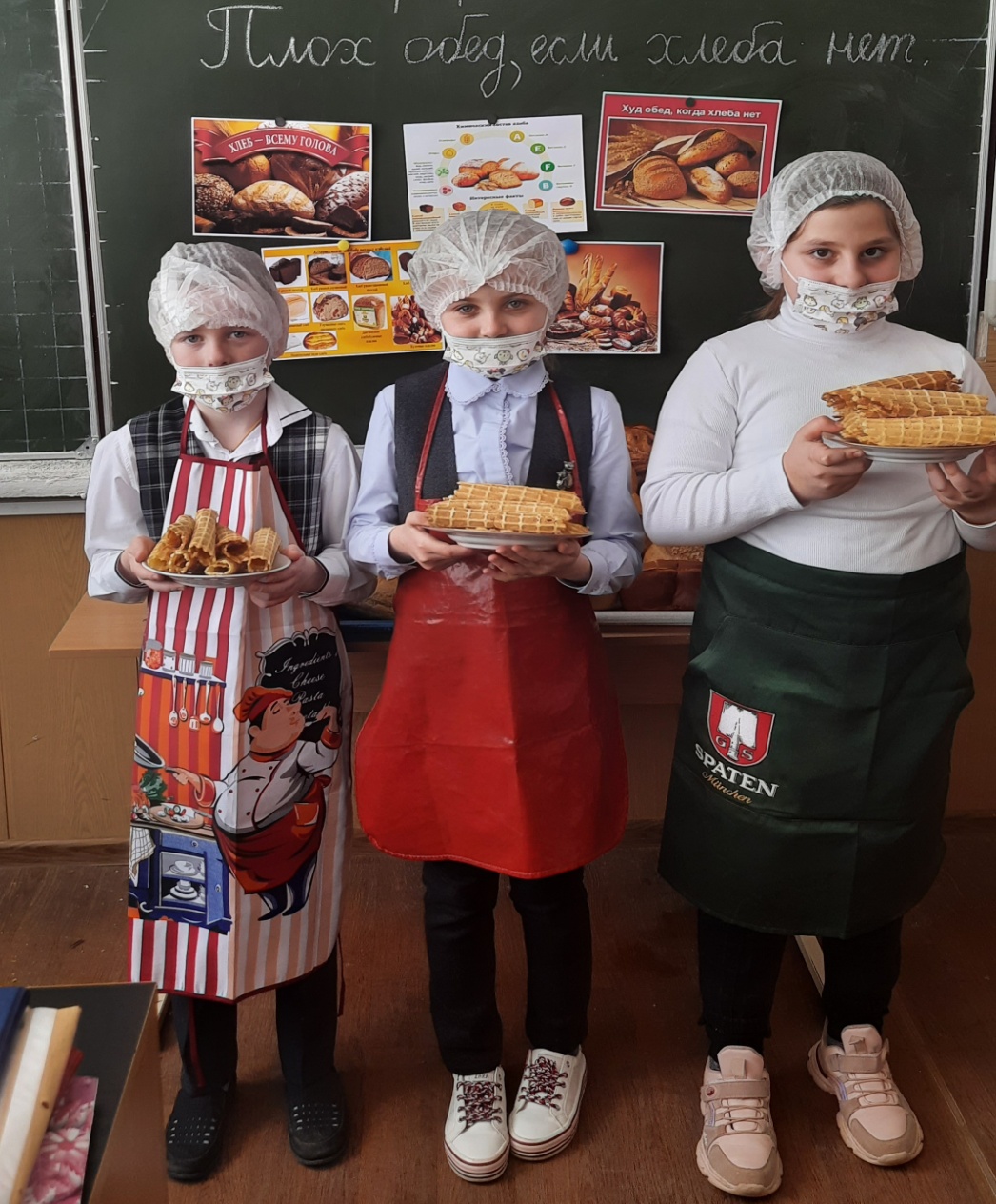 е)  Работа в группах  «Собери пословицы»  -Самых дорогих и желанных гостей встречают хлебом – солью, показывая своё дружелюбие и радость. -Клянусь хлебом! – говорит кавказец, потому что хлеб – священный и важный поручитель- У каждого народа есть множество пословиц и поговорок, посвященных самому главному и важнейшему продукту - хлебу.Хлеб — батюшка,………………………   вода — матушка.	Без хлеба куска………………………….   везде тоска.Пот на спине - …………………………....так и хлеб на столе.Без печки холодно -………………………без хлеба голодно.Не в пору и обед,…………………………коли хлеба нет.- Прочитайте полученные пословицы, поясните их смысл.5) Физминутка.6. Продолжение работы по теме занятия. Работа по тетради.а) Чтение по ролям рассказа «Плох обед, если хлеба нет» на с26-28.б) Анализ прочитанного и ответ на вопросы:- Чье меню вам больше понравилось?- Что бы вы хотели попробовать?- Сколько  блюд должно входить в обед? \дети записывают на доске1. Закуска или салат2.Первое блюдо3. Второе блюдо4. Третье блюдо (десерт)- А как называется перечень всех блюд? (Меню)в) Игра-соревнование  «Поварята».  Вызываются по 3 человека от команды мальчиков и девочек. Каждая команда получает тарелку и набор карточек с изображениями продуктов: мясо, картошка, капуста, фасоль, свёкла, морковь, лук, соль, сахар, уксус, перец, вермишель, рис, зелень. Ваша задача – сварить борщ. Выберите, что из предложенных продуктов, вы используете при приготовлении. \Победителям вручаются призы: по одной морковке на каждого участника команды победителей.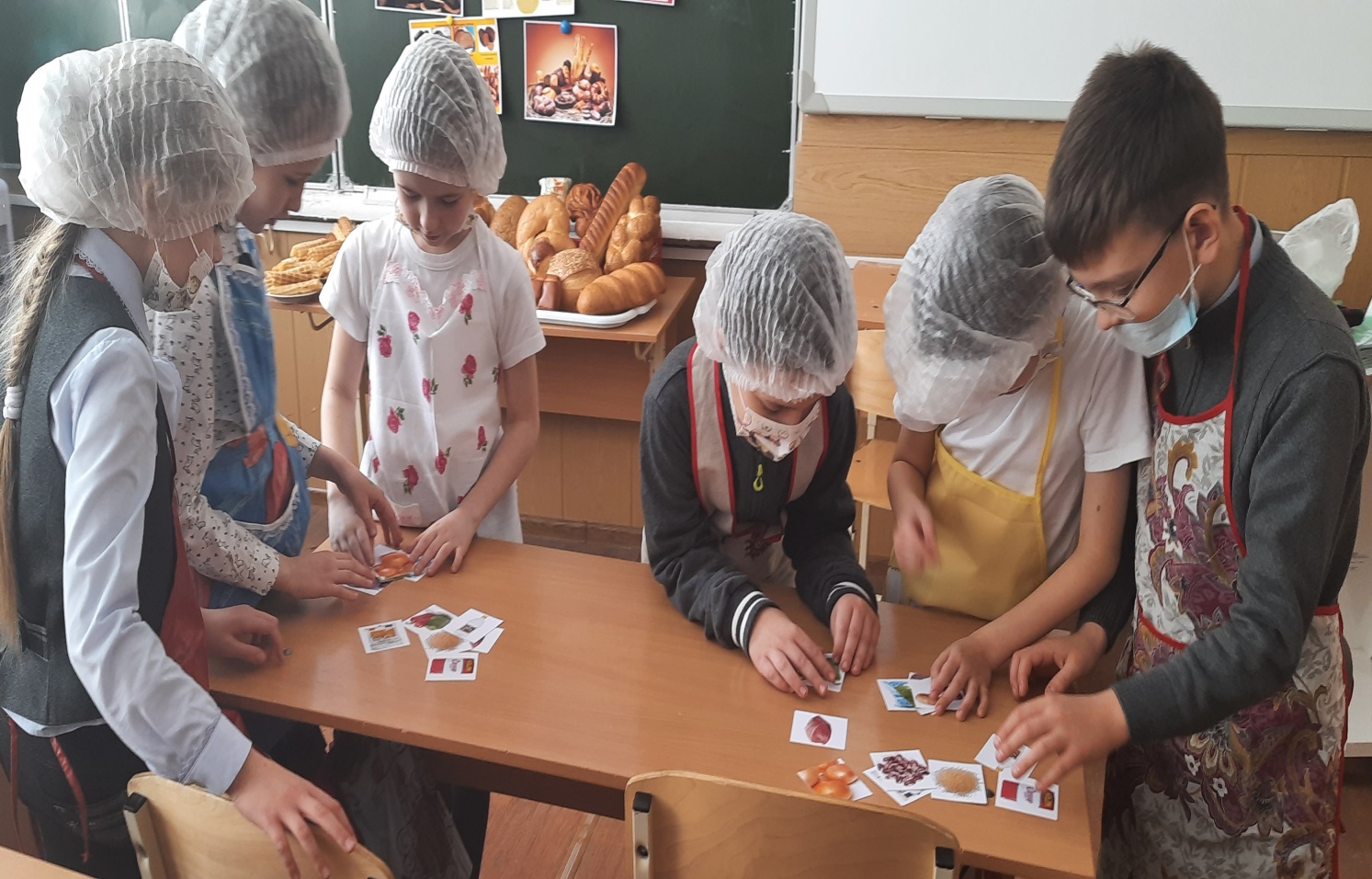 г) Работа в парах. Выполнение задания №1 (с.29)-Используя полученный опыт, выполните следующие задания:-составьте меню обеда с соседом по парте.-один из вас пусть нарисует, а другой  напишет названия блюд в своей тетради.\опрос детей д) Выполнение задания №2 (с.29)-Придумай и нарисуй десерты. \опрос детей7. Микроитог.-Сделайте выводы: каким должно быть меню обеда?-Сравните свои выводы  с выводом на странице 29.-Зачитайте «Памятку о правильном питании»Памятка о правильном питании.В питании всё должно быть в меру;Пища должна быть разнообразной;Еда должна быть тёплой;Тщательно пережёвывать пищу;Есть овощи и фрукты;Есть 3—4 раза в день;Не есть перед сном;Не есть копчёного, жареного и острого;Не есть всухомятку;Меньше есть сладостей;Не перекусывать чипсами, сухариками и т. п.8. Рефлексия.-На уголке вашей парты лежит конвертик с деталями цветка.  Вставьте в желтую сердцевину цветка лепестки того цвета, которыми вы оцениваете свою работу на уроке и покажите мне.Узнал новое (синий лепесток)                                Ничего нового не узнал (Белый лепесток)Было интересно (жёлтый)                                Было скучно (зеленый)Активно работал (красный)                             Ничего не понял (коричневый)\Заключительное слово учителя.Ссылки на использованные источникиФИЗМИНУТКА:https://nsportal.ru/shkola/korrektsionnaya-pedagogika/library/2015/06/29/fiz-minutki-na-urokah-selskohozyaystvennogohttps://yandex.ru/video/preview/?text=познавательный+мультфильм+о+пользе+хлеба&path=wizard&parent-reqid=1613247953149363-5176058764020506540-balancer-knoss-search-yp-vla-7-BAL00107-production-app-host-vla-web-yp 361&wiz_type=vital&filmId=4607975449693383177&url=http%3A%2F%2Ffrontend.vh.yandex.ru%2Fplayer%2FvzG8pgQD1n6M Видеопрезентация «От зернышка до хлеба»https://posobie.info/readtext_articles.php?mode=articles&t=69346 Полезен ли хлеб для детей?https://uroki4mam.ru/kogda-rebenku-mozhno-davat-hleb Польза и вред хлеба для ребенкаСсылки на использованные источникиФИЗМИНУТКА:https://nsportal.ru/shkola/korrektsionnaya-pedagogika/library/2015/06/29/fiz-minutki-na-urokah-selskohozyaystvennogohttps://yandex.ru/video/preview/?text=познавательный+мультфильм+о+пользе+хлеба&path=wizard&parent-reqid=1613247953149363-5176058764020506540-balancer-knoss-search-yp-vla-7-BAL00107-production-app-host-vla-web-yp 361&wiz_type=vital&filmId=4607975449693383177&url=http%3A%2F%2Ffrontend.vh.yandex.ru%2Fplayer%2FvzG8pgQD1n6M Видеопрезентация «От зернышка до хлеба»https://posobie.info/readtext_articles.php?mode=articles&t=69346 Полезен ли хлеб для детей?https://uroki4mam.ru/kogda-rebenku-mozhno-davat-hleb Польза и вред хлеба для ребенка